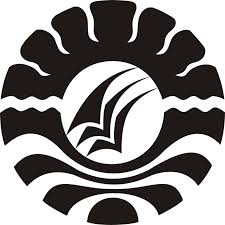 SKRIPSIPENGARUH PENERAPAN MODEL PEMBELAJARAN ARIAS (ASSURANCE, RELEVANCE, INTEREST, ASSESSMENT, SATISFACTION) TERHADAP HASIL BELAJAR IPA PADA SISWA KELAS V SD NEGERI MANURUKI MAKASSAR KECAMATAN TAMALATE KOTA MAKASSARETI ARDIANTIPROGRAM STUDI PENDIDIKAN GURU SEKOLAH DASAR FAKULTAS ILMU PENDIDIKAN UNIVERSITAS NEGERI MAKASSAR 2018